Броварський ліцей № 8ЗАСЛУХАНО                           ПОГОДЖЕНО                       ЗАТВЕРДЖУЮ   на засіданні МО                     заступник директора           директор   Броварськогопротокол № __                                     з НВР                                ліцею №8               від          .2022                                                                                      голова  МО ______________                         ______________                       ______________/ Романовська Г.В. /                     / Кордон Л.С. /                       / Холодний А.В. /УКРАЇНСЬКА МОВАза підручником «Українська мова і читання»авт. Большакова І.О., Пристінська М.С.7 год на тиждень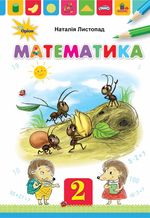 Математика. За підручником «Математика. Автор Н.П. Листопад Н.П (2019)» Я досліджую світ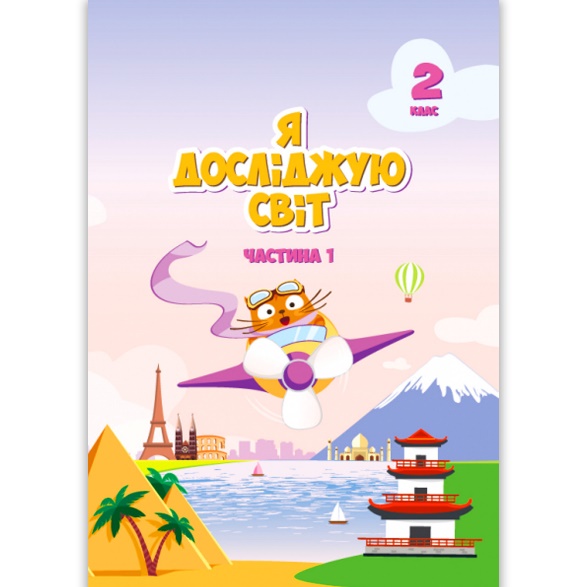 до підручника «Я досліджую світ» (Воронцова Т. В., Пономаренко В. С., Хомич О.Л.,Гарбузюк І.В., Андрук Н.В)3 години на тижденьІнформатика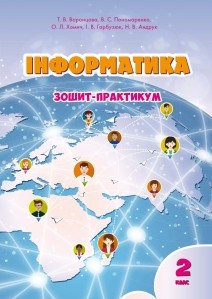 Календарно-тематичне планування  з курсу з інформатичної освітньої галузі на рік 1 година на тижденьІ семестрТехнології і дизайн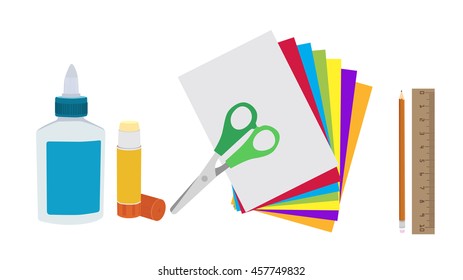 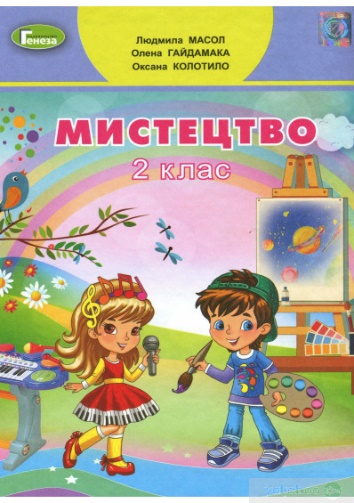  МистецтвоСкладено до підручника Мистецтво: підруч. для 2-го класу закл. заг.серед. освіти / Л. М. Масол, О. В. Гайдамака, О. М. Колотило. – Київ : Генеза. 2019. – 112с. : іл.2 год. на тиждень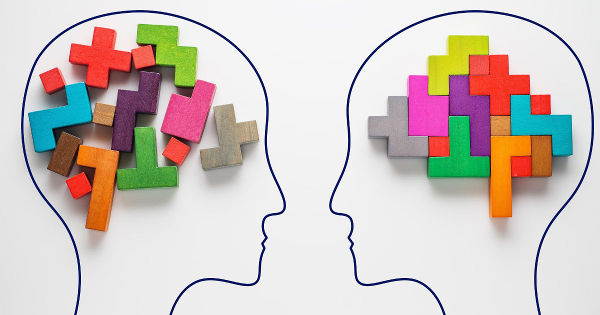  Логіка№ДатаТема урокуСтор.підручни ка11.09РОЗДІЛ1. МОВА І МОВЛЕННЯ Бесіда з безпеки життєдіяльності. Я вивчаю українську мову.С.621.09Роль ввічливих слів у спілкуванні32.09Мова і мовлення.45.09«Робот я і робот Доллі» (Григорій  Фалькович)55.09 Я у школі. Розвиток мовлення: «Школа майбутнього».С.766.09Усне мовлення. С.876.09Книга — мій друг. С.988.09Робота з дитячою книжкою: книжки, які я прочитав влітку.98.09Усна народна творчість. Загадка.С.10-11109.09Розвиток мовлення. Загадка1112.09Скоромовка.  Вибір слів. Сила голосу і швидкістьмовленняС.121212.09Лічилка.  Пісня ­ потішкаС.131313.09Робота з дитячою книжкою: скоромовки, загадки, лічилки1413.09Письмо як засіб спілкування.С.141515.09 «Як було написано першого листа» (за Редьярдом Кіплінгом)С.15-161615.09Розвиток мовлення. Лист1716.09Монолог і діалог. ДіалогС.17-181819.09Робота з дитячою книжкою: дитячі гуморески1919.09Діалог. Українська народна казка «Півник ідвоє мишенят»С.18-192020.09Діалог. Українська народна пісня «Ходитьгарбуз по городу»С.202120.09Повторюємо. СловоС.212222.09Повторюємо. Речення.С.22-232322.09Вірш-небилиця. «Картина» (Платон Воронько)2423.09Повторюємо. Текст.«Два метелики» (Василь Сухомлинський)«В ліс метелики летіли» (Олеся Мамчич)С.23-242526.09Підсумок з теми. Діагностична робота за розділом2626.09РОЗДІЛ 2. ЗВУКИ І БУКВИ Звуки. Казки народів світу. «Учений кіт»С.25-262727.09Робота з дитячою книжкою: казки  народів світу2827.09Звуки і букви. Абетка «Юрасева іграшка»(Галина Демченко)С.27-282929.09Абетка. СловникиС.28-293029.09Робота з дитячою книжкою: дитячі словники3130.09Абетка. Казки народні й авторські.«Лисичка і журавель» (за Іваном Франком)С.30-31323.10Абетка. Авторська казка «Хвалькувата миша»(за Джанні Родарі)С.32-33333.10Голосні і приголосні звуки. Позначення голоснихзвуків буквами.С.34-35344.10Буква ї. Звуко-буквений аналіз. Поширення речень за питаннями.С.35-36354.10«Каже білочці їжак» (Петро Сорока)366.10Склад. Наголос. Наголошені й ненаголошені складиС.36-38376.10Склад. Наголос. Абзац. План «Мій домашній улюбленець» (Дмитро Кузьменко)С. 38-40387.10Розвиток мовлення. Переказ твору за поданим планом3910.10Діагностична робота. Списування.4010.10Абзац. План.4111.10Перенос слів із рядка в рядок. Оповідання. Заголовок «Добре, що сонечко сяє» (Василь Сухомлинський)С.40-414211.10Перенос слів із рядка в рядок. Оповідання.Заголовок	«Добре, що сонечко сяє» (Василь Сухомлинський)4313.10Перенос слів із рядка в рядок. Оповідання.Заголовок.	«Добре, що сонечко сяє» (Василь Сухомлинський)4413.10Робота з дитячою книжкою: оповідання   Василя Сухомлинського про дітей4514.10Приголосні звуки. Тверді та м’які приголосні  звукиС.42-434617.10«Хоробрі хробаки» (Григорій Фалькович)С.42-434817.10Казки. Абзац. План тексту «Лис і кіт» (за мотивами казки братів Грімм)С.44-454918.10Пом’якшені приголосні звуки. С.45-475020.10Досліджуємо  медіа «Дракон» (Дмитро Кузьменко)С.45-475120.10Перенос слів з ь і ьо. Вірш. Рима. «Дивна  звичка» (Анатолій Костецький)С.48-505221.10Буква й. Поділ слів для переносуС.515324.10Текст. Послідовність подійС.525424.10Робота з дитячою книжкою: дитячі журнали (рецепти і поробки)5525.10Буквосполучення йо та ьо . ДискусіяС. 535625.10М’який подовжений приголосний звук. Текст-описС.54-555727.10Перенос слів з м’яким подовженим приголоснимС.555827.10Розвиток мовлення. ОголошенняС.565928.10Апостроф. Розрізнення слів з апострофомС.57607.11Апостроф. Перенос слівС.58-59617.11Апостроф. Перенос слів. Розвиток мовленняЗапискаС.59-60628.11Оповідання. Заголовок «Моя бабуся — супергероїня» (за Марлуз фон Лон)С.60-61638.11Дзвінки та глухі приголосні звукиС.62-636410.11Дзвінки та глухі приголосні звукиС.63-646510.11Перенос слів зі збігом приголосних Вірш. Головна думка «Котик пік оладки» (Олеся Мамчич)С.64-656611.11Робота з дитячою книжкою: вірші сучасних українських авторів для дітей6714.11Звуки дж, дз. Перенос слів зі сполученнями дж,дз.С.65-666814.11Оповідання. Переказ «Парасолька» (за Наталкою Малетич)С.67-686915.11Підсумок з темиДіагностична робота за розділом7015.11РОЗДІЛ 3. СЛОВО. ЗНАЧЕННЯ СЛОВА Слово. Лексичне значення словаС.697117.11Вірші ­ небилиці. Правда і вигадка «Що воно за диво?» (Микола Сингаївський )С.707217.11Робота з дитячою книжкою: вірші-небилиці7318.11Діагностична робота. АудіюванняПідсумок з теми. 7421.11Діагностична робота. Перевірка мовних знань і вмінь.7521.11Слова з прямим і переносним значеннямС. 717622.11Оповідання. Правда і вигадка. «Щедра кишеня» (за Оксаною Кротюк)С.72-737722.11Слова однозначні й багатозначніС.73-747824.11Розвиток мовлення7924.11Омоніми. Переносне значення слівС.758025.11Багатозначні слова й омоніми. Вірші ГрицькаБойкаС.768128.11Порівнюємо оповідання і казку.«Урятував сонечко» (за Василем Сухомлинським)«Сонечко» (за Оксаною Іваненко)С.77-788228.11Слова, близькі за значеннямС.78-798329.11Слова, протилежні за значеннямС.79-808429.11Оповідання. Головний герой«Так багато книжок!» (за Жілем Тібо)С.80-82851.12Підсумок з темиДіагностична робота за темою861.12Робота з дитячою книжкою: книжки, які люблю читати872.12РОЗДІЛ 4. БУДОВА СЛОВА Будова слова. Закінчення. Основа. Як визначити            закінчення й основу словаС.83885.12Будова слова. Закінчення. Основа. Зв'язок слів у реченніС.84-85895.12Будова слова. Закінчення. Основа«Чий песик?»(за Анатолієм Григоруком)С.85-86906.12Будова слова. Корінь. Споріднені слова.С.86-87916.12Розвиток мовлення. Інструкція928.12КоміксС.88938.12Робота з дитячою книжкою: комікси949.12Корінь. Споріднені слова.С.899512.12Корінь. Споріднені слова «Лис зустрів у лісілиса»  ( Євген Гуцало )С.909612.12Корінь. Споріднені слова. Досліджуємо медіа. Газета.С.91- 929713.12Робота з дитячою книжкою: газета для дітей9813.12Корінь. Споріднені слова Послідовність подій.«Як ми з татом будували хатинку» (за Анною  Обіолс)9915.12Форма слова і споріднені слова «Снігова казка» (Тамара Коломієць)С.9310015.12Діагностична робота. Читання вголос10116.12Форма слова. Слова помічники, їх роль у реченні. С.9410219.12Зимові свята. Колядки. Щедрівки. Діагностична робота. Читання вголос10319.12Вірш «Зимові канікули» (Григорій Фалькович)С.9510420.12Підсумок з теми. 10520.12Діагностична робота. Диктант10622.12Підсумкова діагностична робота за розділом«Будова слова».10722.12Аналіз діагностичної роботи10823.12Розвиток мовлення. Складаємо «зимовий» сенкан.№ урокуДатаурокуТема урокуПовторення вивченого в 1 класіПовторення вивченого в 1 класіПовторення вивченого в 1 класі2.09Бесіда з безпеки життєдіяльності. Вступ. Повторення вивченого матеріалу. Лічба в межах 10. Додавання і віднімання в межах 10. Пряма, відрізок, промінь (№ 1-7).5.09Повторення вивченого матеріалу. Обчислення значень виразів. Розв’язування задач. Криві, ламані, замкнені лінії (№ 8-14).6.09Повторення вивченого матеріалу. Лічба предметів. Порівняння чисел. Додавання і віднімання в межах 10 (№ 15-21).7.09Повторення вивченого матеріалу. Складання і обчислення виразів. Розпізнавання геометричних фігур. Розв’язування задач (№ 22-28).9.09Повторення вивченого матеріалу. Лічба в межах 20. Нумерація чисел 10-20. Порівняння чисел. Вимірювання довжини предметів (№ 29-37).12.09Повторення вивченого матеріалу. Нумерація чисел в межах 100. Розкладання чисел на розрядні доданки. Розв’язування задач (№ 38-44).13.09Повторення вивченого матеріалу. Лічба в межах 100. Попереднє і наступне числа. Розв’язування і порівняння задач (№ 45-51).14.09Повторення вивченого матеріалу. Письмова нумерація чисел в межах 100. Дії з іменованими числами. Розв’язування задач (№ 52-62).16.09Повторення вивченого матеріалу. Лічба десятками. Обчислення довжини ламаної. Визначення часу за годинником (№ 63-70).19.09Діагностична робота.Додавання і віднімання одноцифрових чиселДодавання і віднімання одноцифрових чиселДодавання і віднімання одноцифрових чисел20.09Додавання чисел 2-9 до 9 з переходом через десяток. Розв’язування задач. Об’ємні геометричні фігури (№ 71-79).21.09Додавання чисел 3-9 до 8 з переходом через десяток. Розв’язування задач (№ 80-87).23.09Закріплення вивчених випадків додавання з переходом через десяток. Складання і обчислення виразів. Розв’язування і порівняння задач (№ 88-94).26.09Закріплення вивчених випадків додавання з переходом через десяток. Порівняння маси тіл. Розв’язування задач (№ 95-100)27.09Додавання чисел 4-9 до 7 з переходом через десяток. Розв’язування задач (№ 101-110).28.09Додавання чисел 5-9 до б з переходом через десяток. Обчислення значень виразів на дві дії. Розв'язування задач (№N9 111-118).30.09Додавання одноцифрових чисел із переходом через десяток. Розв’язування задач. Об’ємні геометричні фігури (№ 119- 126).3.10Додавання одноцифрових чисел із переходом через десяток. Обчислення значень виразів на дві дії. Розв’язування задач (№ 127-133).4.10Додавання одноцифрових чисел із переходом через десяток. Визначення часу за годинником, Розв’язування задач (№ 134-140).5.10Способи віднімання від 11 одноцифрових чисел із переходом через десяток. Розв’язування задач із двома запитаннями (№ 141-149).7.10Способи віднімання від 11 одноцифрових чисел із переходом через десяток. Розв’язування задач (№ 150-158).10.10Способи віднімання від 12 одноцифрових чисел із переходом через десяток. Розв’язування задач (№159-168).11.10Способи віднімання від 12 одноцифрових чисел із переходом через десяток. Розв’язування задач (№ 169-175).12.10Віднімання від 13 одноцифрових чисел із переходом через десяток. Розв’язування задач за поданим планом (№ 176- 186).14.10Віднімання від 14 одноцифрових чисел із переходом через десяток. Розв’язування задач (№ 187-196).17.10Віднімання від 15 одноцифрових чисел із переходом через десяток. Розв’язування задач (№ 197-206).18.10Віднімання від 16 одноцифрових чисел із переходом через десяток. Розв’язування задач. Визначення часу за годинником (№ 207-213).19.10Віднімання від 17 одноцифрових чисел із переходом через десяток. Дії з іменованими числами. Розв’язування задач. Поділ трикутника відрізком на частини (№ 214-223).21.10Віднімання від 18 одноцифрових чисел із переходом через десяток. Розв’язування задач, Поділ квадрата відрізком на частини (№ 224-232).24.10Додавання і віднімання одноцифрових чисел із переходом через десяток. Складання і розв’язування задачі. Обчислення довжини ламаної лінії (№ 233-239).25.10Узагальнення і систематизація знань учнів.26.10Діагностична робота.Додавання і віднімання двоцифрових чиселДодавання і віднімання двоцифрових чиселДодавання і віднімання двоцифрових чисел28.10Лічба десятками. Додавання і віднімання розрядних чисел. Взаємозв’язок дій додавання і віднімання. Розв’язування задач. Обчислення довжини ламаної лінії (№ 240-249).7.11Попереднє і наступне числа. Додавання й віднімання 1. Порівняння виразу і числа. Розв’язування задач. Робота з геометричним матеріалом (№ 250-261).8.11Периметр багатокутника. Робота з геометричним матеріалом. Обчислення значення виразів. Розв’язування задач (№ 262-270).9.11Вирази із дужками. Розв’язування задач. Складання виразу до задач (№ 27-277).11.11Способи читання виразів із дужками. Обчислення значень виразів із дужками. Розв’язування задач (№ 278-284).14.11Додавання і віднімання виду 32 + 4, 28 - 5. Обчислення значень виразів із дужками. Розв’язування задач (№ 285-292).15.11Додавання виду 34 + 20, 30 + 15. Складання і обчислення виразів. Розв’язування задач (№ 293-300).16.11Віднімання двоцифрових чисел виду 65 - 20. Складання і розв’язування задач (№ 301-308).18.11Додавання двоцифрових чисел виду 25 + 43. Розв’язування задач (№ 309-316).21.11Календар осінніх місяців. Складання і обчислення виразів. Розв’язування задач (№ 317-324).22.11Віднімання двоцифрових чисел виду 34-21. Складання і обчислення виразів. Розв’язування задач. Визначення часу за годинником (№ 325-334).23.11Додавання та віднімання двоцифрових чисел без переходу через десяток. Поділ трикутників на фігури двома відрізками. Розв’язування задач 335-343.25.11Доповнення чисел до 10. Додавання двоцифрових чисел виду 26 + 4. Розв’язування задач. Визначення часу за годинником (№ 344-352).28.11Віднімання виду 40 - 3. Поділ трикутників на фігури двома відрізками. Розв’язування задач (№ 353-360).29.11Додавання та віднімання двоцифрових чисел. Порівняння виразу і числа. Розв’язування задачі з двома запитаннями (№ 361-369).30.11Додавання виду 38 + 4. Розв’язування задач. Обчислення довжини ламаної лінії (№ 370-378).2.12Додавання виду 46+5. Додавання суми до числа. Розв’язування задач. Розпізнавання геометричних фігур. Обчислення периметра трикутника 379-387.5.12Міліметр. Вимірювання довжини предметів та відрізків. Обчислення виразів зручним способом. Розв’язування задач (№ 388-399).6.12Віднімання виду 34 - 6. Вимірювання довжини предметів. Розв'язування задач (№ 400-407).7.12Додавання та віднімання двоцифрових чисел. Складання задачі за виразом. Обчислення периметра чотирикутника (№ 408-416).9.12Додавання двоцифрових чисел виду 38 + 25. Дії з іменованими числами. Розв’язування задач (№ 417-425).12.12Додавання і віднімання двоцифрових чисел. Вимірювання розмірів предметів. Розв’язування задач (№ 426-432).13.12Додавання двоцифрових чисел виду 43 +27. Обчислення виразів зручним способом. Визначення вартості покупок (№ 433-441).14.12Прямий кут. Розпізнавання геометричних фігур. Розв’язування задач (№ 442-449).16.12Доба. Визначення часу за годинником. Розв’язування задач на час (450-458).19.12Віднімання двоцифрових чисел виду 83 - 46. Складання і розв’язування задач  (№ 459-466).20.12Діагностична робота.21.12Побудова прямого кута. Обчислення значень виразів. Розв’язування задач (№ 467-474).23.12Прямокутник. Віднімання виду 70-46. Визначення ціни предметів. Розв’язування задач двома способами (№ 475-483).№ДатаТема урокуСтор.підручни ка11.09Бесіда з безпеки життєдіяльності. Правила поведінки в умовах воєнного стану.26.09Зміни упродовж літа737.09Зміни у нашому житті848.09Шкільні правила (правила класу, правила евакуації) 09, 10513.09Дороги: тоді й зараз15614.09На перехресті16715.09Водії та пішоходи17,19820.09Корисні та шкідливі звички23921.09Режим дня і здоров'я24-251022.09Здоровий сніданок26-271127.09Наша планета331228.09Повітря – «ковдра» Землі35-361329.09Погода і клімат37-38144.10Рекорди Африки43155.10Пустеля Сахара44166.10Тварини-рекордсмени451711.10Єгипет – інженерна спеціалізація531812.10Фараони і піраміди541913.10Медицина і побут у Стародавньому Єгипті56-582018.10 Знайомство з Кенією632119.10Плем’я масаї64-652220.10Тварини Кенії67-692325.10Південно-Африканська Республіка732426.10Пам’ятки Південної Африки742527.10Рослини і тварини Південної Африки75-77268.11Рекорди Азії83279.11Підкорюємо гірські вершини842810.11Тварини Азії852915.11Подорож до Японії та Китаю91-923016.11Країна, де сходить сонце95-973117.11Рослини Китаю та Японії983222.11Стародавня Азія 1003323.11Медицина Персії1013424.11Яка вона, Індія102-1033529.11Рекорди Європи1093630.11Тварини Європи110371.12Європейська спільнота держав111-112386.12Стародавня Греція – батьківщина Олімпійських ігор119397.12Водні процедури у Стародавньому Римі121-122408.12Зимові свята в Італії1244113.12Альпи – найвищі гори Європи1294214.12Європейські традиції захисту довкілля1304315.12Богемія: як виготовляють скло1314420.12Королівство Велика Британія1374521.12Різдво за полярним колом1384622.12Лапландія – батьківщина Санта Клауса140№ тижняДатаТемаСторінка у зошиті з інформатики15.09Бесіда з безпеки життєдіяльності. Знайомство з комп’ютерами.6212.09Навігатори. Досліджуємо комп’ютерну мишку і клавіатуру.7-8319.09Здоров’я і комп’ютер.9426.09Досліджуємо робочий стіл комп’ютера.Як дізнатися погоду в Інтернеті.10-1153.10Інформація та інформаційні повідомлення.12-14610.10Способи кодування інформації .15-20717.10Мова Суахілі. Кодування інформації. 21824.10Швидкий пошук і збереження інформації на комп’ютері.22-2397.11Знайомство з графічним редактором.24-261014.11Корисні програми: графічний редактор, перекладач.271121.11Корисні програми: калькулятор.281228.11Безпека у соціальних мережах.30-32135.12Створюємо електронну пошту та Інтернет-спільноту .32-331412.12Віртуальна екскурсія Ейфелевою вежею.1519.12Створюємо і надсилаємо електронну листівку .35№урокуДатаТемаСтор.підручни ка17.09Бесіда з безпеки життєдіяльності. Помічники у навчанні. Виготовляємо закладки (освоєння техніки оригамі)11214.09Увага: автомобіль! Виготовляємо макет автомобіля (об’ємний виріб з використанням вторинних матеріалів)18321.09Зустрічаємо гостей (виготовлення простих страв, сервірування столу)29-30428.09Материки і континенти. Виготовляємо карту півкуль (моделювання з готових елементів)3455.10Тварини-рекордсмени. Виготовляємо макет слона (розгортки прямокутної форми)46612.10Мода давніх єгиптян. Виготовляємо комір і картуш (дизайнерське проектування – моделювання та конструювання)59-60719.10Звірі Кенії. Виготовляємо макет жирафи (виготовлення виробу за інструкційними картками з графічними зображеннями)70826.10Мадагаскар – острів лемурів. Виготовляємо макет лемура (виріб з природних матеріалів)7892.11Виготовляємо макет панди (виготовлення і оздоблення об’ємних виробів)86109.11Свята у Японії і Китаї. Виготовляємо дракона (оздоблення виробу за власним задумом)941116.11Мистецтво мехенді (освоєння техніки мехенді)1041223.11Родина. Виготовляємо браслет дружби (техніка плетіння)1161330.11Піца – символ Італії  (виготовлення та оздоблення об’ємного виробу з пластиліну)123147.12Країна тюльпанів. Виготовляємо вітряк (виготовлення та оздоблення об’ємного виробу     зі вторинних матеріалів)1331514.12Виготовляємо листівку (виготовлення об’ємного виробу     й оздоблення за власним задумом) 1411621.12Виготовлення новорічної іграшки.№урокуДата             Тема уроку5.09Бесіда з безпеки життєдіяльності. Прощавай, веселе літечко! Організація робочого місця. Живопис. Пейзаж. Утворення похідних кольорів. Створення пейзажу «Яскраві спогади про літо» (с. 6-7)       9.09 Прощавай, веселе літечко! Ноти. Правила співу. Слухання: К.Меладзе « Квітка душа» у виконанні Н. Матвієнко і С. Шурінса. Виконання: поспівка, О.Янушкевич, М. Ясакова «Де поділось літечко?»(с.4-5)12.09Звуки та кольори природи. Лінія горизонту. Утворення на палітрі різних відтінків осінніх кольорів. Малювання композиції «Осіннє чудо-дерево» (матеріали на вибір)  (с. 10-11)16.09Звуки та кольори природи. Нотна грамота. Скрипковий ключ. Слухання: В.Косенко «Пасторальна» Д.Саррі «Пастораль». Порівняння творів. Виконання: «Пішли діти в поле» (українська народна пісня) ( с. 8-9).19.09Осінні перетворення.  Колорит. Художня техніка монотипія. Створення композиції «Осінні квіти» в теплому або холодному колориті в техніці монотипія (акварель) (с. 14-15)23.09Основні перетворення. Програмна музика, музичний цикл. Слухання: А. Вівальді «Осінь» із циклу «Пори року». П. Чайковський « Осіння пісня» ( «Жовтень») із циклу 12 п’єс «Пори року». Виконання: створення за допомогою музичних інструментів циклумузичних «картин» осені. (с.12-13).26.09Хмаринки-чарівниці, невтомні мандрівниці. Настрій картини. Порівняння колориту в пейзажах. Створення композиції «Хмаринки-мандрівниці» (с. 18-19)30.09Хмаринки-чарівниці, невтомні мандрівниці. Музичний пейзаж. Звуки різної тривалості, записування їх нотами. Слухання: М. Чембержі «Хмаринка», Р. Шуман «Порив». Виконання: Н. Антоник, Н. Двойкіна «Хмаринки» (с.16-17).3.10Ритми осіннього дощу. Графіка. Рух на картині. Штрих. Слухання: Е. Морріконе «Плач, вітре». Малювання гриба під дощем у вітряний день (кольорові олівці) (с. 22-23).7.10Ритми осіннього дощу. Настрій у музичному творі. Штрихи і пауза в музиці. Перегляд : мультфільм «Капітошка» (фрагменти). Слухання : В. Косенко «Дощик».Виконання : А. Мігай, Н. Кулик «Дощик», ритмічні композиції «Танок осіннього дощу» (с.20-21).10.10Про що розповів натюрморт. Натюрморт. Композиційний центр. Гра «Оживи картину». Малювання натюрморту з кавуна та фруктів (акварель, сіль) (с. 26-27)14.10Про що розповів натюрморт. Балет. Слухання: К. Хачатурян балет «Цибулино» (фрагменти). Перегляд: мультфільм «Цибулино» (фрагмент). Гра «Оживи картину».Виконання: «Ходить гарбуз по городу» (укр.народна пісня) (с.24-25)17.10Про що розповів натюрморт. Правила роботи з пластиліном. Ліплення овочів. Створення колективного натюрморту (пластилін, солоне тісто) (с. 27)21.10Про що розповів натюрморт. Календарно обрядові пісні. Слухання: «Женчичиок-бренчичиок» (в обробці М. Леонтовича), М. Мусоргський гопак з опери «Сорочинський ярмарок». Виконання : «Ходить гарбуз по городу» (укр.народна пісня), проплескування ритму гопака (с.25)24.10Троїсті музики.  Орнамент. Створення візерунка, яким можна прикрасити народний інструмент цимбали (матеріали і техніки на вибір) (с. 30-31)28.10Троїсті музики. Народні музичні інструменти. Ансамбль. Слухання: Л. Колодуб «Троїсті музики». Виконання: А. Філіпченко, В.Панченко «Ой, заграйте, дударики» (с.28-29).7.11Як сопілка флейтою стала. Основні засоби виразності (лінія, штрих, крапка, пляма). Зображення кольоровими лініями ніжної мелодії флейти або гучних звуків барабана (фломастери) (с. 34-35)11.11Як сопілка флейтою стала. Тембр. Нотна грамота. Слухання: В. Керейко награвання Лукаша з опери «Лісова пісня» (сопілка), Й. С.Бах «Жарт» (флейта). Створення: поспівки з вивчених нот. Виконання : Л. Масол., В. Тименко «Кольороав гама» (с.32-33).14.11Для кожного звіра і птаха у казки свої голоси. Силуетне зображення. Створення силуетної композиції «Бережіть птахів!» (с.38-39)18.11Для кожного звіра і птаха у казки свої голоси. Симфонічна казка. Струнні інструменти. Слухання: С. Прокоф’єв симфонічна казка «Петрик і вовк» (теми Петрика, Пташки, Качки, Кішки, Дідуся») (с.36-37).21.11Для кожного звіра і птаха у казки свої голоси. Силуетне зображення. Створення силуету котика (крупа, клей) (с. 39)25.11Для кожного звіра і птаха у казки свої голоси. Симфонічна казка. Дерев’яні духовні інструменти . Виконання : І. Білик «Киця кицюня» (с.37).28.11Для кожного звіра і птаха у казки свої голоси. Засоби виразності: форма і колір. Техніка роздмухування плям. Створення казкового лісу, роздмухуючи плями (акварель, трубочка для соку) (с. 42-43).2.12Для кожного звіра і птаха у казки свої голоси. Звукоряд. Нотний стан. Симфонічна казка (продовження). Мідні духовні та ударні інструменти. Слухання: С. Прокоф’єв симфонічна казка «Петрик і вовк» ( теми вовка, мисливців) (с.40-41)5.12Зимові свята. Створення рамки для фотографій із зображенням морозних візерунків (воскові олівці, акварельні фарби) (с. 46-47)9.12Зимові свята. Українські колядки та щедрівки. Слухання: А. Вівальді «Зима» із циклу «Пори року». Перегляд: мультфільм «Різдво», кінофільм « Один удома» (фрагмент «Щедрик») Виконання: укр. народна пісня  «Ой хто Миколая любить». (с.44-45).12.12Зимові свята. Витинанка. Створення витинанки – янголятка (папір) (с. 47)16.12Зимові свята. Виконання: Дж. Пєрпонт «Jingle Bells» («Дзвоники дзвенять»)Створення ритмічного супроводу до пісні на ударних інструментах (с.45).19.12Перевір свої досягнення. Завдання Барвика. Завдання Лясольки та Барвика. 23.12Перевір свої досягнення . Завдання Лясольки. Узагальнення і систематизація знань учнів.№ з/пДатаТема уроку17.09Бесіда з безпеки життєдіяльності. Поняття та його ознаки214.09Зміст і обсяг понять. Родове і видове поняття321.09Види понять . Загальні , конкретні та одиничні поняття428.09Збірні поняття55.10Визначення понять612.10Абстрактні поняття719.10Поняття більше, менше826.10Поняття стільки, скільки92.11Поняття старший, молодший109.11Узагальнення та систематизація вивченого1116.11Узагальнення та систематизація вивченого1223.11Узагальнення та систематизація вивченого1330.11Правильні та хибні судження147.12Судження зі словами  будь-який , усі, кожний, завжди, принаймні один.1514.12Узагальнення та систематизація вивченого про правильні та хибні судження1621.12Узагальнення та систематизація вивченого про правильні та хибні судження